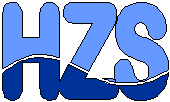 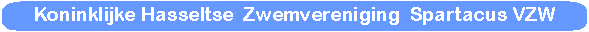                                   DE  HASSELTSE  200 METERS  OP ZONDAG  29 NOVEMBER 2015                                                  PRAKTISCHE INFORMATIE AAN ALLE DEELNEMENDE CLUBSWij verheugen ons op de grote belangstelling voor deelneming (21 clubs) aan onze  200 meter wedstrijd op zondag 29 november e.k. te Hasselt en bedanken alle deelnemende clubs voor hun belangstelling voor deze wedstrijd. InzwemmenVOORMIDDAG GEDEELTE VAN DE WEDSTRIJD: In de voormiddag wordt er ingezwommen vanaf 7u30 De jury vergadering  vindt plaats om 7u50De wedstrijd start om 8u35HET INZWEMMEN WORDT VERDEELD IN 2 GROEPEN OM ALLE ZWEMMERS TE LATEN OPWARMEN IN DE BESTE OMSTANDIGHEDEN::GROEP 1 van 7u30 tot 8u00:                                         GROEP 2 van 8u00 tot 8u30 DBT	De Beringse Tuimelaars			AZV	Arendonkse ZwemverenigingDMB	Zwemclub De Meerkoet Bree  		BEST	Brabant East Swimming TeamGZVN	Genker Zwemvereniging Neptunus	BRABO	Brabo Zwemclub Antwerpen HZS	Hasseltse Zwemvereniging Spartacus	SCZ	Swimming Club ZaventemLWB	Lommelse Waterbengels		STT	Swimming Team TienenMOZKA	 Molse Zwemclub	 		STW	Swimming Team WaaslandOZV	Overpeltse Zwemvereniging		TZ	Tiense ZwemmersSHARK 	Swimming Regio Kempen 		ZCK	Zwemclub Kappele-O/D-BosWST	Westerlo Swimming Team		ZCT	Zwemclub TremeloZCM	Zwemclub MaasmechelenZGEEL	Zwemclub Geel	ZWIM	Zwemmen in MolenheideBanen 5 en 6 zijn voorbehouden voor de eendjes. Baan 1 staat ter beschikking voor de sprints.NAMIDDAG GEDEELTE VAN DE WEDSTRIJD:Inzwemmen vanaf 13u00Jury vergadering om 13u20Start van de wedstrijd om 14u05HET INZWEMMEN WORDT VERDEELD IN 2 GROEPEN:GROEP 1 van 13u00 tot 13u30:                                        Groep 2 van 13u30 tot 14U00:DBT	De Beringse Tuimelaars			AZV	Arendonkse ZwemverenigingGZVN	Genker Zwemvereniging Neptunus	BEST	Brabant East Swimming TeamHZS	Hasseltse Zwemvereniging Spartacus	BRABO	Brabo Zwemclub Antwerpen LWB	Lommelse Waterbengels		MOZKA	 Molse ZwemclubOZV	Overpeltse Zwemvereniging		SCZ	Swimming Club ZaventemSHARK 	Swimming Regio Kempen		STT	Swimming Team TienenWST	Westerlo Swimming Team		STW	Swimming Team WaaslandZCM	Zwemclub Maasmechelen		TZ	Tiense Zwemmers						ZCK	Zwemclub Kappele-O/D-Bos						ZCT	Zwemclub Tremelo						ZGEEL	Zwemclub Geel	Baan 1 staat ter beschikking voor de sprints.MiddagpauzeWij verzoeken alle bezoekers om de tribune ’s middags te verlaten. Onze cafetaria zal gedurende de ganse dag open zijn.Eten De organisatie heeft een cakestand met artisanale cakes, met liefde gemaakt door de ouders van de Hasseltse zwemmers.De cafetaria zal de ganse dag zijn deuren openstellen. Er zijn gekoelde drankjes en naast diverse snacks voorzien ze eveneens verse soep met groentjes en pasta!Prijzengeld en medaille-uitreikingenDe medaille-uitreikingen zullen zo veel mogelijk in de pauzes uitgereikt worden. De medaillewinnaars zullen enkele reeksen voor de pauze afgeroepen worden en worden vriendelijk verzocht om naar het podium komen voor de start van de pauze. Dit om een vlottere prijsuitreiking mogelijk maken voor zwemmers en bezoekers.De uitreiking van het prijzengeld (op basis van Finapunten) zal plaatsvinden tijdens de laatste pauze, net voor de aflossingen. Enkel de winnaar kan deze geldprijs persoonlijk in ontvangst nemen. Indien deze zijn/haar geldprijs niet komt afhalen, zal het gewonnen bedrag gestort worden op rekening van zijn/haar zwemclub, met duidelijke vermelding van zijn/haar naam.De geldprijzen van de aflossingen zullen zo snel mogelijk naar de aflossingen uitgedeeld worden.